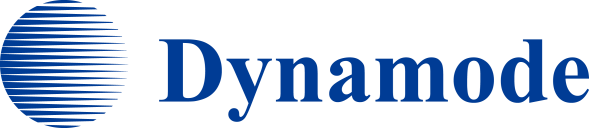 XQD and SD Card Reader Professional-Class XQD"M, SDTM and USB3 Adapter 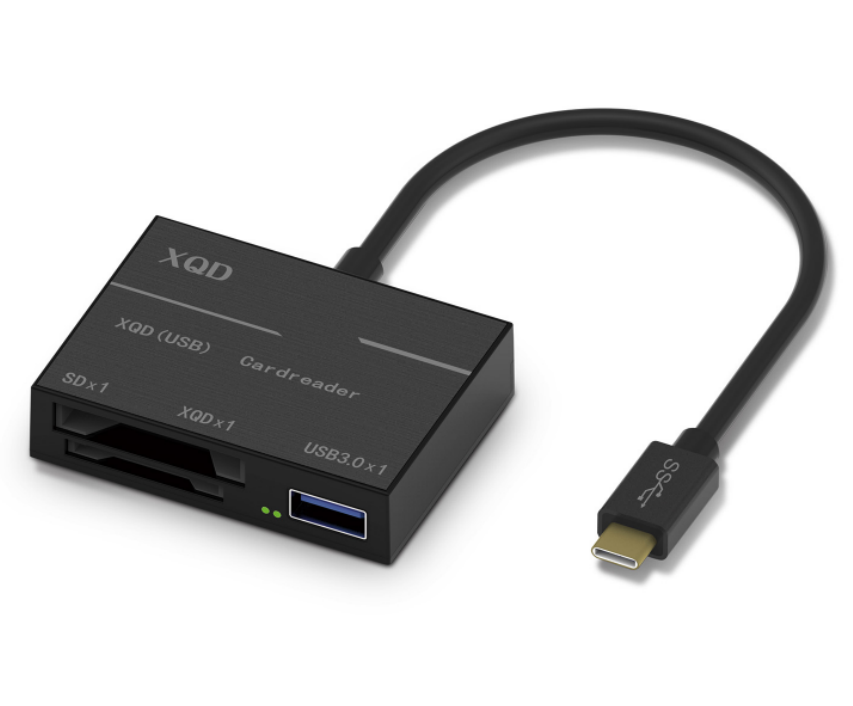 Descrption:XQDTM is the latest in high-performance, high-capacity memory cards featured in the latest DSLR and mirror-less cameras from NikonTM, SonyTM, Phase OneTM and is sure to be the stable diet of still image and 4K video storage for future imaging devices.Using the high-speed Type-C interface, not only is a XQDTM reader included but also a SDTMHC slot for UHS-I/II memory cards. Included is a standard USB3.0 port which allows connection to almost any other USB device, such as flash drives, storage etc and can be used simultaneously with the other onboard memory card slots. Features:XQDTM transfer speeds up to 4-Gbits/s, 500MbpsUltra-fast RAW, JPG, 4K or higher file copies from memory cardsSonyTM, LexarTM and other compatible XQDTM supportSDTMHC reader, compatible with UHS-I/II SDTM cardsUSB3.0 port for connection to almost all USB devicesType-C connectivity - self-powered and Plug n' Play SpecificationsMaterial: ASB HousingCable Length: 11.5cmColor: blackInput：type c Output：SD card/XQD card/USBSpeed：1G takes 2 minutes and 30 second normallyQuality：High and stable Certificate: CE FCC ROHSOperating Temperature:0℃ to +45℃Operating Humidity:10%0 to 85 % RHStorage Temperature : -10℃ to +55℃Storage Humidity: 5% to 90 % RHProduct Code:Part number: C-TC-CR-USB3Barcode: 8400800036568Size: 45mm x 6mm x 14mm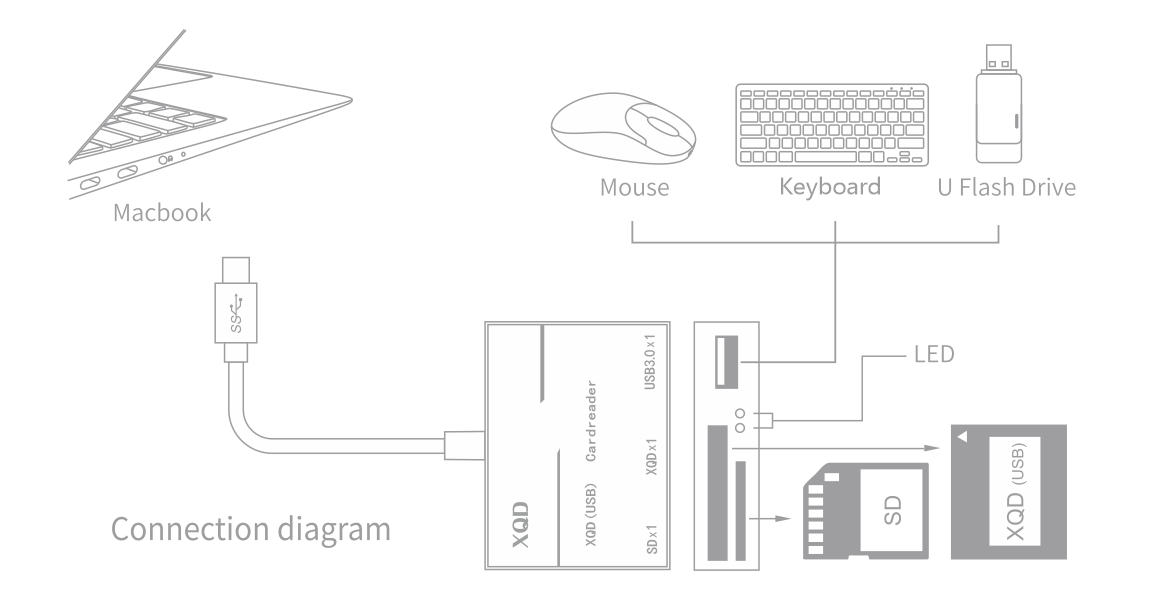 